（特退・任継用）住所変更届について（被保険者・被扶養者共通）１．届出理由・引越し等により変更する場合・市区町村の合併等で住所が変更となった場合・別居により被扶養者の住所が変更になった場合　（以下の注意事項もご確認ください）２．添付書類・住民票（住所変更となる対象者全員分）※発行後３ヶ月以内で、個人番号の記載のない続柄記載のものを添付してください。※健康保険法施行規則改正に伴い健保組合に届出いただく本書類への押印は不要です。☆注意事項☆◆健康保険証の差替えはありません。住所欄（裏面）はご自身で修正してください。（修正テープ等での修正可）◆同時に金融機関を変更する場合は‥「金融機関変更届」「預金口座振替依頼書（口座変更用）」もあわせてご提出ください。  　　　◆被保険者（本人）と被扶養者（家族）が別居になる場合は‥      ・「別居者の扶養に関する誓約書 」<富士通健保フォーマット：誓約書（別居）>も　　　　あわせてご提出ください。住所変更に伴い、被保険者と被扶養者が別居となる場合には、被保険者から被扶養者に対し、被扶養者の年収を超える金額を、毎月送金する必要があります。【毎月の送金の考え方】被扶養者の年収を12ヶ月で割った額以上の金額を毎月定期的に被保険者が送金してください。※月の送金下限額は54,000円です。      　　【送金方法】第三者が客観的に証明できる方法（銀行振込・現金書留等）で送金してください。振込控・明細書等はいつでも提示できるよう大切に保管ください。※年に一度、被扶養者現況確認実施時にご提出いただきます。【留意事項】以下のようなお金のやり取りは「被保険者の収入により日常的に生計を維持している」こととはなりませんので、被扶養者と認定することはできません。また、「誰から誰へ」「いつ」「いくら」が確認できない場合も同様です。 　　　　　　　・手渡し　　　　　　　・半年に一度など、まとめての送金　　　　　　　・同じ口座内等での入金・引出し３．送付先〒７９０－００１１愛媛県松山市千舟町５－６－１　ひめぎん末広町ビル富士通健康保険組合　事務サポートセンター　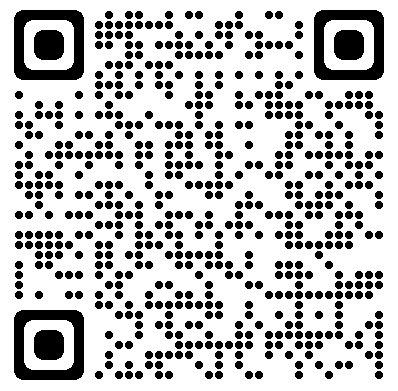 特例退職 または 任意継続担当 宛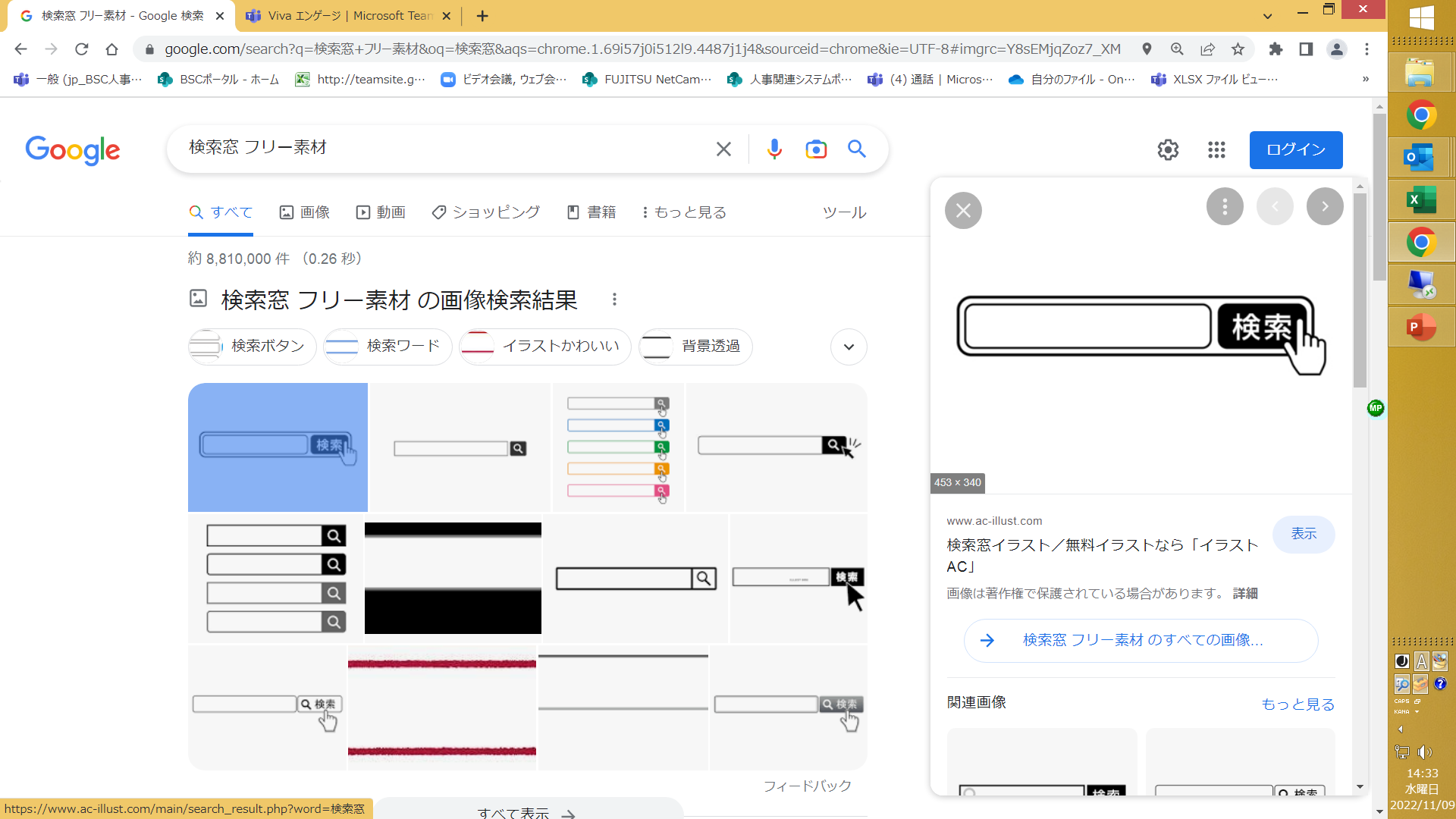 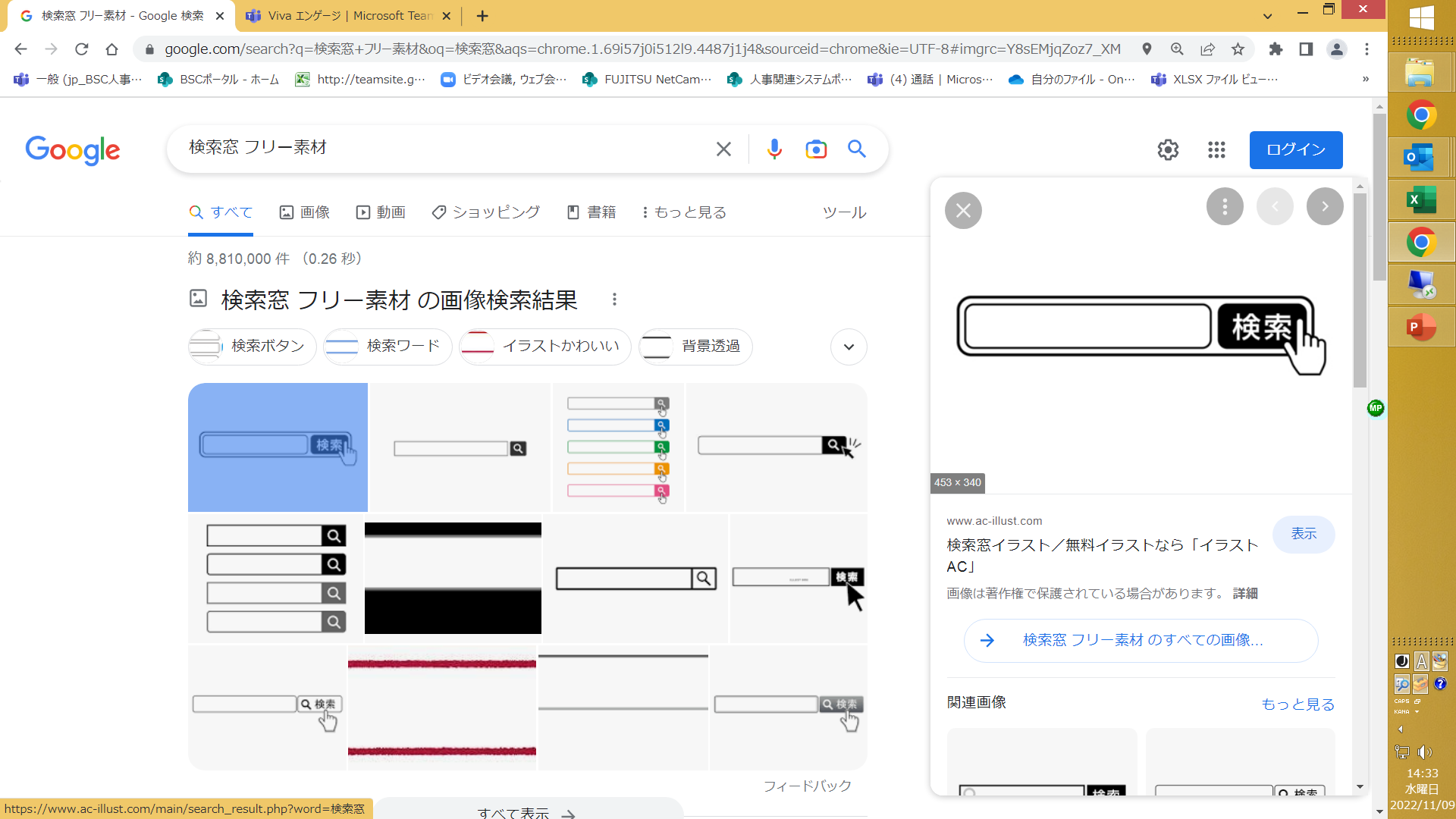 <記入例>　　　　　　　　　　　　　　　　　　　　　　　　（特退・任継用）住所変更届（被保険者・被扶養者共通）上記の通り、申請いたします。■添付書類・住民票（住所変更となる対象者全員分）‥写し可※発行後３ヶ月以内で、個人番号の記載のない、続柄記載のものを添付してください。◆ 被保険者（本人）と被扶養者（家族）が別居になる場合は‥・別居者の扶養に関する誓約書 <富士通健保フォーマット：誓約書（別居）>もあわせてご提出ください。（特退・任継用）住所変更届（被保険者・被扶養者共通）上記の通り、申請いたします。■添付書類・住民票（住所変更となる対象者全員分）‥写し可※発行後３ヶ月以内で、個人番号の記載のない、続柄記載のものを添付してください。◆ 被保険者（本人）と被扶養者（家族）が別居になる場合は‥・別居者の扶養に関する誓約書 <富士通健保フォーマット：誓約書（別居）>もあわせてご提出ください。健保組合常務理事常務理事事務局長事務局長事務局長課　長担当者届出日●●●●　　　年　●　　月　●　　日●●●●　　　年　●　　月　●　　日●●●●　　　年　●　　月　●　　日●●●●　　　年　●　　月　●　　日●●●●　　　年　●　　月　●　　日●●●●　　　年　●　　月　●　　日●●●●　　　年　●　　月　●　　日●●●●　　　年　●　　月　●　　日●●●●　　　年　●　　月　●　　日●●●●　　　年　●　　月　●　　日●●●●　　　年　●　　月　●　　日●●●●　　　年　●　　月　●　　日●●●●　　　年　●　　月　●　　日●●●●　　　年　●　　月　●　　日●●●●　　　年　●　　月　●　　日●●●●　　　年　●　　月　●　　日●●●●　　　年　●　　月　●　　日●●●●　　　年　●　　月　●　　日●●●●　　　年　●　　月　●　　日●●●●　　　年　●　　月　●　　日●●●●　　　年　●　　月　●　　日記号－番号特例退職者医療制度特例退職者医療制度特例退職者医療制度特例退職者医療制度特例退職者医療制度特例退職者医療制度900190019001－－－●●●●●●●●●●●●●●●●●●●●●●●●●●●●●●●●●●●●●●●●●●●●●●●●●●●●●●●●●●●●●●●記号－番号任意継続被保険者制度任意継続被保険者制度任意継続被保険者制度任意継続被保険者制度任意継続被保険者制度任意継続被保険者制度185118511851－－被保険者氏名フリガナ　　　フジ　　ミチオフリガナ　　　フジ　　ミチオフリガナ　　　フジ　　ミチオフリガナ　　　フジ　　ミチオフリガナ　　　フジ　　ミチオフリガナ　　　フジ　　ミチオフリガナ　　　フジ　　ミチオフリガナ　　　フジ　　ミチオフリガナ　　　フジ　　ミチオフリガナ　　　フジ　　ミチオフリガナ　　　フジ　　ミチオフリガナ　　　フジ　　ミチオフリガナ　　　フジ　　ミチオフリガナ　　　フジ　　ミチオ性別性別性別男　・　女男　・　女男　・　女男　・　女被保険者氏名富士　通男               富士　通男               富士　通男               富士　通男               富士　通男               富士　通男               富士　通男               富士　通男               富士　通男               富士　通男               富士　通男               富士　通男               富士　通男               富士　通男               性別性別性別男　・　女男　・　女男　・　女男　・　女生年月日昭和・平成昭和・平成●●年　●●月　●●日●●年　●●月　●●日●●年　●●月　●●日●●年　●●月　●●日●●年　●●月　●●日●●年　●●月　●●日●●年　●●月　●●日●●年　●●月　●●日●●年　●●月　●●日●●年　●●月　●●日●●年　●●月　●●日●●年　●●月　●●日●●年　●●月　●●日●●年　●●月　●●日●●年　●●月　●●日●●年　●●月　●●日●●年　●●月　●●日●●年　●●月　●●日●●年　●●月　●●日■住所変更対象者 記入欄■住所変更対象者 記入欄■住所変更対象者 記入欄■住所変更対象者 記入欄■住所変更対象者 記入欄■住所変更対象者 記入欄■住所変更対象者 記入欄■住所変更対象者 記入欄■住所変更対象者 記入欄■住所変更対象者 記入欄■住所変更対象者 記入欄■住所変更対象者 記入欄■住所変更対象者 記入欄■住所変更対象者 記入欄■住所変更対象者 記入欄■住所変更対象者 記入欄■住所変更対象者 記入欄■住所変更対象者 記入欄■住所変更対象者 記入欄■住所変更対象者 記入欄■住所変更対象者 記入欄■住所変更対象者 記入欄対象者氏名ﾌﾘｶﾞﾅ   フジ　ミチオﾌﾘｶﾞﾅ   フジ　ミチオﾌﾘｶﾞﾅ   フジ　ミチオﾌﾘｶﾞﾅ   フジ　ミチオﾌﾘｶﾞﾅ   フジ　ミチオﾌﾘｶﾞﾅ   フジ　ミチオﾌﾘｶﾞﾅ   フジ　ミチオﾌﾘｶﾞﾅ   フジ　ミチオ続柄続柄続柄ﾌﾘｶﾞﾅ　 フジ　ミチコﾌﾘｶﾞﾅ　 フジ　ミチコﾌﾘｶﾞﾅ　 フジ　ミチコﾌﾘｶﾞﾅ　 フジ　ミチコﾌﾘｶﾞﾅ　 フジ　ミチコﾌﾘｶﾞﾅ　 フジ　ミチコﾌﾘｶﾞﾅ　 フジ　ミチコﾌﾘｶﾞﾅ　 フジ　ミチコﾌﾘｶﾞﾅ　 フジ　ミチコ続柄対象者氏名富士　通男富士　通男富士　通男富士　通男富士　通男富士　通男富士　通男富士　通男本人本人本人富士　通子富士　通子富士　通子富士　通子富士　通子富士　通子富士　通子富士　通子富士　通子　妻対象者氏名ﾌﾘｶﾞﾅﾌﾘｶﾞﾅﾌﾘｶﾞﾅﾌﾘｶﾞﾅﾌﾘｶﾞﾅﾌﾘｶﾞﾅﾌﾘｶﾞﾅﾌﾘｶﾞﾅ続柄続柄続柄ﾌﾘｶﾞﾅﾌﾘｶﾞﾅﾌﾘｶﾞﾅﾌﾘｶﾞﾅﾌﾘｶﾞﾅﾌﾘｶﾞﾅﾌﾘｶﾞﾅﾌﾘｶﾞﾅﾌﾘｶﾞﾅ続柄対象者氏名変更後住所〒●●●－●●●●神奈川県川崎市●●区●●町●－●－●〒●●●－●●●●神奈川県川崎市●●区●●町●－●－●〒●●●－●●●●神奈川県川崎市●●区●●町●－●－●〒●●●－●●●●神奈川県川崎市●●区●●町●－●－●〒●●●－●●●●神奈川県川崎市●●区●●町●－●－●〒●●●－●●●●神奈川県川崎市●●区●●町●－●－●〒●●●－●●●●神奈川県川崎市●●区●●町●－●－●〒●●●－●●●●神奈川県川崎市●●区●●町●－●－●〒●●●－●●●●神奈川県川崎市●●区●●町●－●－●〒●●●－●●●●神奈川県川崎市●●区●●町●－●－●〒●●●－●●●●神奈川県川崎市●●区●●町●－●－●〒●●●－●●●●神奈川県川崎市●●区●●町●－●－●〒●●●－●●●●神奈川県川崎市●●区●●町●－●－●〒●●●－●●●●神奈川県川崎市●●区●●町●－●－●〒●●●－●●●●神奈川県川崎市●●区●●町●－●－●〒●●●－●●●●神奈川県川崎市●●区●●町●－●－●〒●●●－●●●●神奈川県川崎市●●区●●町●－●－●〒●●●－●●●●神奈川県川崎市●●区●●町●－●－●〒●●●－●●●●神奈川県川崎市●●区●●町●－●－●〒●●●－●●●●神奈川県川崎市●●区●●町●－●－●〒●●●－●●●●神奈川県川崎市●●区●●町●－●－●電話番号自宅●●●－●●●－●●●●●●●－●●●－●●●●●●●－●●●－●●●●●●●－●●●－●●●●●●●－●●●－●●●●●●●－●●●－●●●●●●●－●●●－●●●●●●●－●●●－●●●●●●●－●●●－●●●●●●●－●●●－●●●●●●●－●●●－●●●●●●●－●●●－●●●●●●●－●●●－●●●●●●●－●●●－●●●●●●●－●●●－●●●●●●●－●●●－●●●●●●●－●●●－●●●●●●●－●●●－●●●●●●●－●●●－●●●●●●●－●●●－●●●●電話番号携帯●●●－●●●●－●●●●●●●－●●●●－●●●●●●●－●●●●－●●●●●●●－●●●●－●●●●●●●－●●●●－●●●●●●●－●●●●－●●●●●●●－●●●●－●●●●●●●－●●●●－●●●●●●●－●●●●－●●●●●●●－●●●●－●●●●●●●－●●●●－●●●●●●●－●●●●－●●●●●●●－●●●●－●●●●●●●－●●●●－●●●●●●●－●●●●－●●●●●●●－●●●●－●●●●●●●－●●●●－●●●●●●●－●●●●－●●●●●●●－●●●●－●●●●●●●－●●●●－●●●●変更年月日　●●●●　●●●●　●●●●年　●●月　●●日年　●●月　●●日年　●●月　●●日年　●●月　●●日年　●●月　●●日年　●●月　●●日年　●●月　●●日年　●●月　●●日年　●●月　●●日年　●●月　●●日年　●●月　●●日年　●●月　●●日年　●●月　●●日年　●●月　●●日年　●●月　●●日年　●●月　●●日年　●●月　●●日年　●●月　●●日健保組合常務理事常務理事事務局長事務局長事務局長課　長担当者届出日　　　年　　　月　　　日　　　年　　　月　　　日　　　年　　　月　　　日　　　年　　　月　　　日　　　年　　　月　　　日　　　年　　　月　　　日　　　年　　　月　　　日　　　年　　　月　　　日　　　年　　　月　　　日　　　年　　　月　　　日　　　年　　　月　　　日　　　年　　　月　　　日　　　年　　　月　　　日　　　年　　　月　　　日　　　年　　　月　　　日　　　年　　　月　　　日　　　年　　　月　　　日　　　年　　　月　　　日　　　年　　　月　　　日　　　年　　　月　　　日　　　年　　　月　　　日　　　年　　　月　　　日記号－番号特例退職者医療制度特例退職者医療制度特例退職者医療制度特例退職者医療制度特例退職者医療制度特例退職者医療制度900190019001－－－記号－番号任意継続被保険者制度任意継続被保険者制度任意継続被保険者制度任意継続被保険者制度任意継続被保険者制度任意継続被保険者制度185118511851－－被保険者氏名フリガナ　　フリガナ　　フリガナ　　フリガナ　　フリガナ　　フリガナ　　フリガナ　　フリガナ　　フリガナ　　フリガナ　　フリガナ　　フリガナ　　フリガナ　　フリガナ　　フリガナ　　性別性別性別男　・　女男　・　女男　・　女男　・　女被保険者氏名性別性別性別男　・　女男　・　女男　・　女男　・　女生年月日昭和・平成昭和・平成年　　　 月　　　 日年　　　 月　　　 日年　　　 月　　　 日年　　　 月　　　 日年　　　 月　　　 日年　　　 月　　　 日年　　　 月　　　 日年　　　 月　　　 日年　　　 月　　　 日年　　　 月　　　 日年　　　 月　　　 日年　　　 月　　　 日年　　　 月　　　 日年　　　 月　　　 日年　　　 月　　　 日年　　　 月　　　 日年　　　 月　　　 日年　　　 月　　　 日年　　　 月　　　 日年　　　 月　　　 日■住所変更対象者 記入欄■住所変更対象者 記入欄■住所変更対象者 記入欄■住所変更対象者 記入欄■住所変更対象者 記入欄■住所変更対象者 記入欄■住所変更対象者 記入欄■住所変更対象者 記入欄■住所変更対象者 記入欄■住所変更対象者 記入欄■住所変更対象者 記入欄■住所変更対象者 記入欄■住所変更対象者 記入欄■住所変更対象者 記入欄■住所変更対象者 記入欄■住所変更対象者 記入欄■住所変更対象者 記入欄■住所変更対象者 記入欄■住所変更対象者 記入欄■住所変更対象者 記入欄■住所変更対象者 記入欄■住所変更対象者 記入欄■住所変更対象者 記入欄対象者氏名ﾌﾘｶﾞﾅ   ﾌﾘｶﾞﾅ   ﾌﾘｶﾞﾅ   ﾌﾘｶﾞﾅ   ﾌﾘｶﾞﾅ   ﾌﾘｶﾞﾅ   ﾌﾘｶﾞﾅ   ﾌﾘｶﾞﾅ   続柄続柄続柄ﾌﾘｶﾞﾅ　ﾌﾘｶﾞﾅ　ﾌﾘｶﾞﾅ　ﾌﾘｶﾞﾅ　ﾌﾘｶﾞﾅ　ﾌﾘｶﾞﾅ　ﾌﾘｶﾞﾅ　ﾌﾘｶﾞﾅ　ﾌﾘｶﾞﾅ　ﾌﾘｶﾞﾅ　続柄対象者氏名対象者氏名ﾌﾘｶﾞﾅ　ﾌﾘｶﾞﾅ　ﾌﾘｶﾞﾅ　ﾌﾘｶﾞﾅ　ﾌﾘｶﾞﾅ　ﾌﾘｶﾞﾅ　ﾌﾘｶﾞﾅ　ﾌﾘｶﾞﾅ　続柄続柄続柄ﾌﾘｶﾞﾅ　ﾌﾘｶﾞﾅ　ﾌﾘｶﾞﾅ　ﾌﾘｶﾞﾅ　ﾌﾘｶﾞﾅ　ﾌﾘｶﾞﾅ　ﾌﾘｶﾞﾅ　ﾌﾘｶﾞﾅ　ﾌﾘｶﾞﾅ　ﾌﾘｶﾞﾅ　続柄対象者氏名変更後住所〒〒〒〒〒〒〒〒〒〒〒〒〒〒〒〒〒〒〒〒〒〒電話番号自宅電話番号携帯変更年月日年　　　 月　　　 日年　　　 月　　　 日年　　　 月　　　 日年　　　 月　　　 日年　　　 月　　　 日年　　　 月　　　 日年　　　 月　　　 日年　　　 月　　　 日年　　　 月　　　 日年　　　 月　　　 日年　　　 月　　　 日年　　　 月　　　 日年　　　 月　　　 日年　　　 月　　　 日年　　　 月　　　 日年　　　 月　　　 日年　　　 月　　　 日年　　　 月　　　 日年　　　 月　　　 日